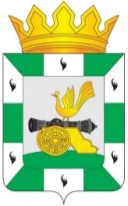 МУНИЦИПАЛЬНОЕ ОБРАЗОВАНИЕ«СМОЛЕНСКИЙ РАЙОН» СМОЛЕНСКОЙ ОБЛАСТИСМОЛЕНСКАЯ РАЙОННАЯ ДУМАРЕШЕНИЕот 28 сентября 2021 года      № 67Об увольнении Корыткиной С.А.1. Трудовой договор от 30 июля 2019 года № 1, заключенный с Корыткиной Светланой Александровной прекратить в связи с возникновением установленных Федеральным законом от 7 февраля 2011 года № 6-ФЗ «Об общих принципах организации и деятельности контрольно-счетных органов субъектов Российской Федерации и муниципальных образований» и исключающих возможность исполнения муниципальным служащим обязанностей по трудовому договору ограничений на занятие определенными видами трудовой деятельности, пункт 13 части первой статьи 83 Трудового кодекса Российской Федерации, Корыткину Светлану Александровну уволить с должности муниципальной службы председателя Контрольно-ревизионной комиссии муниципального образования «Смоленский район» Смоленской области 29 сентября 2021 года. 2. Произвести выплаты в соответствии с законодательством Российской Федерации.ПредседательСмоленской районной Думы 				          	                   С.Е. Эсальнек«28» сентября 2021 года